How to Set Up: Turnitin.comWe will be using Turnitin.com to submit certain assignments this year. This is a part of the School Improvement Plan and many English teachers use this website (so get used to it). You must be enrolled in a class to submit papers, access grades, or access peer review assignments. You can self-enroll by creating a user profile using the class ID number and class enrollment password.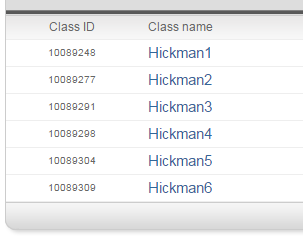 1st Period2nd Period3rd Period4th Period5th Period6th Period